 CDIP 18-19 Trimble County 08/01/2018 - 05/23/2019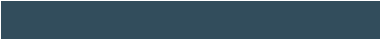 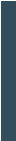   Objective  Provide personalized learning experiences to students across content areas.Critical InitiativeKey MeasuresProvide professional learning on personalized learning/customization. Start Date: 08/01/2018                     End Date: 05/23/2019Critical InitiativeKey MeasuresEngage in professional learning communities to analyze growth. Start Date: 08/01/2018                     End Date: 05/23/2019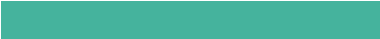 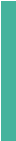   Objective  Develop and execute opportunities to engage stakeholders.Critical InitiativeKey MeasuresIdentify and maximize media outlets that are most used within our stakeholder groups. Start Date: 08/01/2018                     End Date: 05/23/2019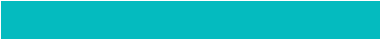 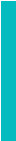   Objective  Provide students and staff opportunities to build agency.Critical InitiativeKey MeasuresProvide professional learning opportunities on student agency. Start Date: 08/01/2018                     End Date: 05/23/2019  Objective  Provide students with vocabulary strategies that will remove barriers to learning.Critical InitiativeKey MeasuresProvide professional learning on vocabulary development strategies. Start Date: 08/01/2018                     End Date: 05/23/2019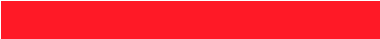 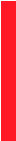   Objective  Provide multiple opportunities for students to demonstrate readiness for transition and graduation.Critical InitiativeKey MeasuresProvide opportunities for students to engage in activities to build graduate profile competencies. Start Date: 08/01/2018                     End Date: 05/23/2019